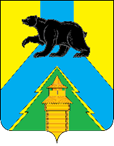 Российская Федерация
Иркутская область
Усть-Удинский район
АдминистрацияПОСТАНОВЛЕНИЕ07 декабря 2022г. №547«О внесении изменений в Постановление№ 73 от 04.02.2022г. «Об оплате за содержаниедетей в муниципальных дошкольных образовательныхорганизациях РМО Усть-Удинский район».В соответствии с Федеральным законом от 06 октября 2003 NBl-ФЗ "Об общих принципах организации местного самоуправления в Российской Федерации», руководствуясь статьей 65 Федерального закона от 29 декабря 2012 года № 273-ФЗ «Об образовании в Российской Федерации», статьями 22, 45 Устава районного муниципального образования «Усть-Удинский район», администрация Усть-Удинского района,ПОСТАНОВЛЯЕТ:Внести изменения в Постановление №73 от 04 февраля 2022г «Об оплате за содержание детей в муниципальных дошкольных образовательных организациях РМО Усть-Удинский район», дополнив абзац 2 пункта 3 текстом следующего содержания:«-гражданам, призванным на военную службу по мобилизации в Вооруженные Силы Российской Федерации, и членам их семей.».Управлению делами администрации (Толмачевой О.С.) опубликовать настоящее постановление в установленном законом порядке.Копию постановления направить для исполнения в МКУ «ЦБУ Усть-Удинского района».Копию постановления направить в образовательные организации РМО «Усть- Удинский район», подлежащих обучению по образовательным программам дошкольного образования.Контроль за исполнением настоящего постановления возложить на заместителя мэра по социальным вопросам Ц.Ц. Черных.Глава администрации		С.Н. Чемезов